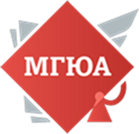 В рамках X Московского юридического форума 6 апреля 2023 года кафедра налогового права провела круглый стол в формате панельной дискуссии на тему «Укрепление доверия между налогоплательщиком и налоговым органом в рамках осуществления налогового контроля». В мероприятии приняло участие 25 человек в очном формате и 30 человек дистанционно. 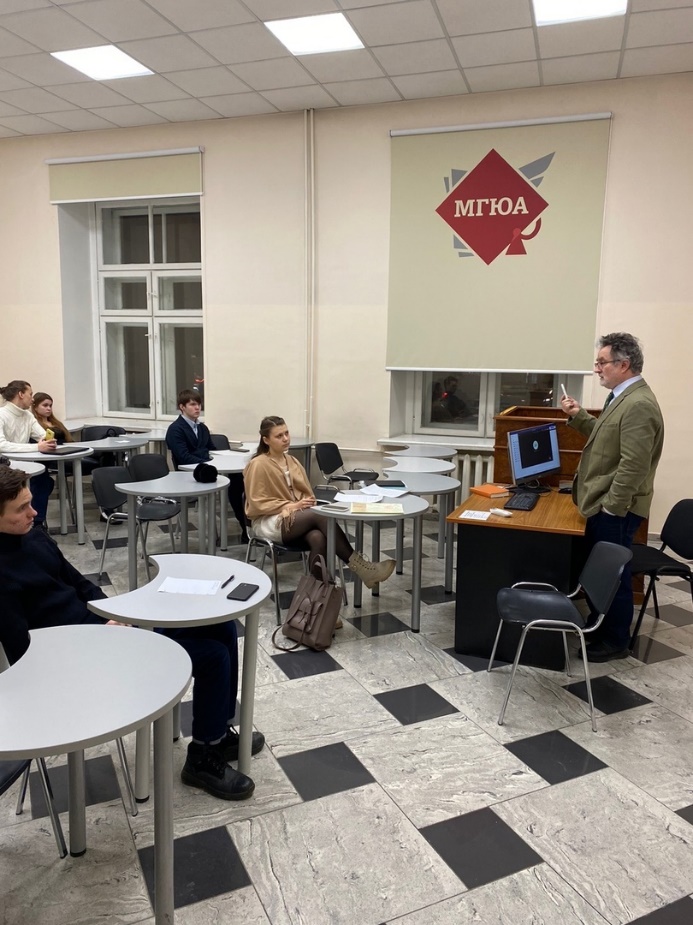 Участниками панельной дискуссии выступили:- Журавлева Оксана Олеговна, ведущий сотрудник отдела финансового, налогового и бюджетного законодательства Института законодательства и сравнительного правоведения при Правительстве Российской Федерации, кандидат юридических наук;- Зарипов Вадим Маратович, руководитель аналитической службы «Пепеляев Групп»;- Калинина Лариса Евгеньевна, доцент кафедры административного и финансового права Российской таможенной академии, кандидат юридических наук;- Новоселов Константин Викторович, заместитель начальника Контрольного управления ФНС России, Государственный советник Российской Федерации 2 класса, доктор экономических наук, доцент, профессор Департамента налогов и налогового администрирования Финансового университета при Правительстве Российской Федерации;- Реут Анна Владимировна, доцент Департамента международного и публичного права Финансового университета при Правительстве Российской Федерации, доцент, кандидат юридических наук;- Щекин Денис Михайлович, управляющий партнер юридической компании «Щекин и партнеры».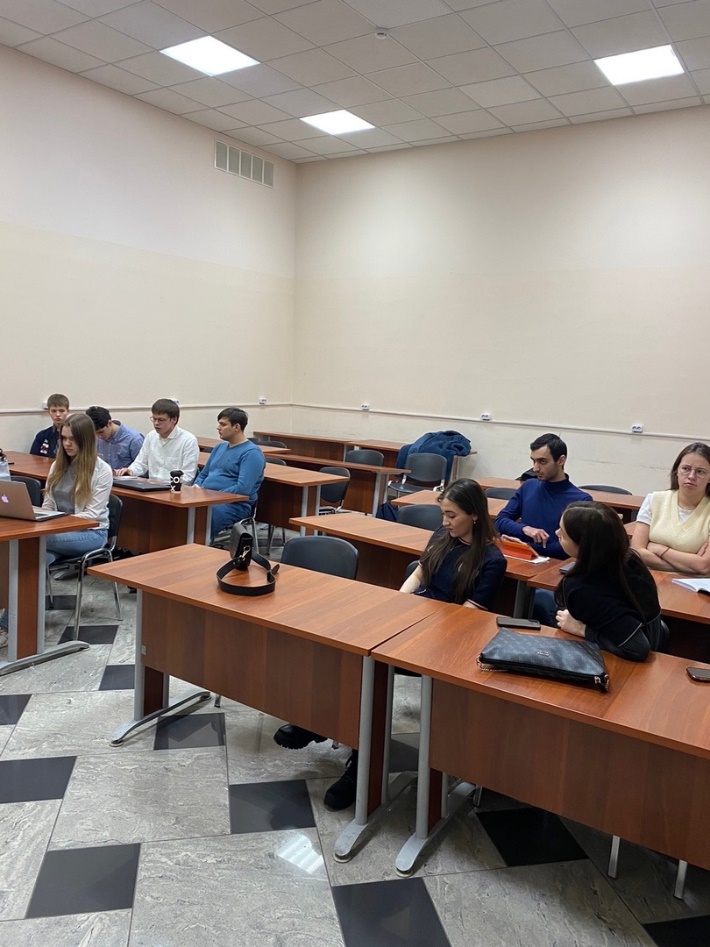 Впервые в стране обсуждалась тема доверия в налоговом праве. Участниками и организаторами были поставлены следующие цели: актуальность темы, её разработанность, практическое и теоретическое значение; выявление и анализ примеров применения доверия в налоговом праве, в частности, в рамках проведения контрольных мероприятий, иных практически значимых ситуаций. В ходе дискуссии, была предложена широкая палитра мнений относительно места категории «доверия» в налоговом праве. В частности, были высказаны следующие позиции:повышение уровня доверия налогоплательщиков к налоговой системе должно способствовать повышению уровня собираемости налогов;налоговые органы считают проявлением доверия в налоговом контроле предложение налоговых органов налогоплательщикам представить уточненные налоговые декларации в случаях, когда налоговые органы предполагают совершение налогоплательщиком нарушения налогового законодательства, недоплату налогов;уровень налогового доверия в обществе связан с уровнем налоговой культуры;в законодательстве не требуется добавление норм о доверии в налоговых правоотношениях;существует необходимость исследования вопросов доверия к налоговым органам со стороны правоохранительных органов.Участники дискуссии пришли к выводу о том, что тема доверия в налоговом праве нуждается в глубоком, подробном и системном изучении. Данная тема запланирована для обсуждения на V Международном форуме налогового права в июне 2023 г. «Тенденции налоговой политики в современных условиях развития российской экономики» и VI Международном форуме юристов и экономистов «Современные проблемы права и экономики. Проблемы доверия в праве в условиях цифровизации и международного сотрудничества» в сентябре 2023 года в Университете им. О.Е. Кутафина (МГЮА).После панельной дискуссии были заслушаны заявленные по программе доклады по теме доверия в налоговом праве: В рамках второй части круглого стола были заслушаны доклады по иным актуальным вопросам налогового права:№ФИОТема доклада1Арзуманова Лана Львовна, доктор юридических наук, профессор кафедры финансового права Университета им. О.Е. Кутафина (МГЮА)Мировые соглашения, как фактор формирования доверительных отношений между субъектами налогового контроля2Журавлева Оксана Олеговна, ведущий научный сотрудник отдела финансового, налогового и бюджетного законодательства Института законодательства и сравнительного правоведения при Правительстве Российской Федерации, кандидат юридических наукПринцип доверия в налоговом праве – правовые аспекты реализации3Калинина Лариса Евгеньевна, доцент кафедры административного и финансового права Российской таможенной академии, кандидат юридических наук Ценности и доверие в налоговых правоотношениях 4Маслов Кирилл Владиславович, доцент кафедры государственного и муниципального права Омского государственного университета им. Ф.М. Достоевского, кандидат юридических наукЗначение доверия к закону и действиям государства для обеспечения налоговой безопасности5Миронова Светлана Михайловна, профессор кафедры финансового и предпринимательского права Волгоградского института управления - филиала РАНХиГС, доктор юридических наукПовышение доверия предпринимателей к работе налоговых органов как фактор развития бизнеса в регионах6Савина Анна Владимировна, доцент кафедры гражданского права Института права и национальной безопасности ТГУ им. Г.Р. Державина, кандидат юридических наукДоверие и его роль для процесса деофшоризации экономики 7Ядрихинский Сергей Александрович, профессор кафедры налогового права Университета имени О.Е. Кутафина (МГЮА), доцент, доктор юридических наукПринцип поддержания доверия к закону и действиям государства как основа доктрины законных ожиданий в налоговом праве8Засыпкин, Виталий Алексеевич, аспирант Университета им. О.Е. Кутафина (МГЮА)Роль противодействия недобросовестной налоговой конкуренции в укреплении доверия между налогоплательщиком и налоговым органом№ФИОТема доклада1Васильева Евгения Григорьевна, доцент кафедры административного и финансового права СКФ РАП, кандидат юридических наукИнновационные инструменты налогового контроля в РФ2Винницкий Данил Владимирович, директор BRICS Law Institute, заведующий кафедрой финансового права Уральского государственного юридического университета, профессор, доктор юридических наук Процедурно-процессуальные аспекты налогоплательщика и налогового органа: как обеспечить функционирование стандартов доказывания и предсказуемость правоприменения?3Килинкарова Елена Васильевна, доцент кафедры административного и финансового права СПбГУ, кандидат юридических наукСравнительное налоговое право: к вопросу о методологии исследованияи преподавания4Крохина Юлия Александровна, заведующий кафедрой МГУ им. М.В. Ломоносова, профессор, доктор юридических наукЗащита нарушенных прав налогоплательщиков5Пономарева Карина Александровна, ведущий научный сотрудник Центра налоговой политики НИФИ Минфина России, доктор юридических наук Налоговые злоупотребления с использованием специальных налоговых режимов6Борзенко Елена Александровна, аспирант кафедры финансового права Университета им. О.Е. Кутафина (МГЮА)Понятия «офшоризация» и «деофшоризация» в налоговом праве России